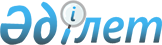 О практике применения уголовно-процессуального законодательства, регулирующего право на защитуНормативное постановление Верховного Суда Республики Казахстан от 6 декабря 2002 года N 26.
      Реализация конституционного положения о праве каждого на получение квалифицированной юридической помощи, в том числе с участием адвоката (защитника), способствует осуществлению судопроизводства на основе состязательности и равноправия сторон, установлению истины по делу, постановлению законного, обоснованного судебного решения.
      На всех стадиях уголовного процесса свидетелю, имеющему право на защиту, подозреваемому, обвиняемому, подсудимому, осужденному, оправданному законом предоставлено и гарантировано право на защиту от уголовного преследования, обвинения и осуждения. 
      Изучение судебной практики показало, что в ходе досудебного расследования и при отправлении правосудия конституционные нормы и требования уголовно-процессуального закона о праве на защиту соблюдаются. 
      Вместе с тем имеют место случаи, когда органы, ведущие уголовный процесс, допускают нарушения норм, регулирующих право на защиту, а адвокаты не в полной мере используют предоставленные им возможности осуществления защиты. 
      В целях устранения недостатков и нарушений уголовно-процессуального закона, правильного и единообразного разрешения вопросов, возникающих в судебной практике по обеспечению свидетелю, имеющему право на защиту, подозреваемому, обвиняемому, подсудимому, осужденному, оправданному права на защиту, пленарное заседание Верховного Суда Республики Казахстан постановляет:
      Сноска. Преамбула с изменениями, внесенными нормативным постановлением Верховного Суда РК от 31.03.2017 № 3 (вводится в действие со дня первого официального опубликования).


      1. Свидетель, имеющий право на защиту, подозреваемый, обвиняемый подсудимый, осужденный и оправданный имеют право на защиту, признанное и гарантированное статьей 13 и пунктом 3 статьи 16 Конституции Республики Казахстан (далее - Конституция) и являющееся одним из принципов уголовного процесса, предусмотренных статьей 26 Уголовно-процессуального кодекса Республики Казахстан (далее - УПК).
      Сноска. Пункт 1 - в редакции нормативного постановления Верховного Суда РК от 22.12.2022 № 10 (вводится в действие со дня первого официального опубликования).


      2. Право свидетеля, имеющего право на защиту, подозреваемого, обвиняемого, подсудимого, осужденного, оправданного на защиту - это совокупность всех предоставленных законом процессуальных возможностей для опровержения возникшего подозрения, или смягчения ответственности и наказания, а также право оправданного на возмещение вреда, причиненного незаконным задержанием, вынесением постановления о квалификации деяния подозреваемого, применением меры пресечения, преданием суду и осуждением.
      Сноска. Пункт 2 с изменениями, внесенными нормативным постановлением Верховного Суда РК от 31.03.2017 № 3 (вводится в действие со дня первого официального опубликования).


      3. Обеспечение органами, ведущими уголовный процесс, права свидетеля, имеющего право на защиту, подозреваемого, обвиняемого, подсудимого, осужденного, оправданного на защиту в совокупности с другими принципами уголовного процесса является гарантией справедливого разбирательства и принятия правильного решения по делу. Поэтому нарушение права на защиту может повлечь последствия, предусмотренные статьей 9 УПК .
      Сноска. Пункт 3 с изменением, внесенным нормативным постановлением Верховного Суда РК от 31.03.2017 № 3 (вводится в действие со дня первого официального опубликования).


      4. В качестве защитника участвует адвокат, а также могут быть допущены лица, указанные в части второй статьи 66 УПК, которые вправе участвовать в деле в качестве защитников только наряду с адвокатом.
      Подозреваемый (свидетель, имеющий право на защиту, обвиняемый, подсудимый, осужденный, оправданный) вправе пригласить для защиты нескольких адвокатов в качестве защитников. Наряду с адвокатом (несколькими адвокатами) его защиту дополнительно может осуществлять только одно из лиц, перечисленных в части второй статьи 66 УПК. Если в качестве защитника желают выступить несколько лиц, то выбор защитника из их числа принадлежит самому подзащитному.
      Сноска. Пункт 4 в редакции нормативного постановления Верховного Суда РК от 31.03.2017 № 3 (вводится в действие со дня первого официального опубликования); с изменениями, внесенными нормативными постановлениями Верховного Суда РК от 11.12.2020 № 6 (вводится в действие со дня первого официального опубликования); от 22.12.2022 № 10 (вводится в действие со дня первого официального опубликования).


      5. Адвокат вступает в дело в качестве защитника по предъявлении удостоверения адвоката и письменного уведомления о защите соответствующего лица. Истребование иных документов, подтверждающих полномочия адвоката на ведение конкретного дела, не допускается.
      Другие лица, перечисленные в части второй статьи 66 УПК, представляют документы, подтверждающие их право на участие в уголовном процессе в качестве защитника (свидетельство о браке, документ, подтверждающий родственные отношения со свидетелем, имеющим право на защиту, подозреваемым, обвиняемым, осужденным, оправданным, решения органов, осуществляющих функции по опеке и попечительству).
      Сноска. Пункт 5 - в редакции нормативного постановления Верховного Суда РК от 11.12.2020 № 6 (вводится в действие со дня первого официального опубликования).

      6. Исключен нормативным постановлением Верховного Суда РК от 25.06.2010 № 9 (порядок введения в действие см. п. 2).


      7. Иностранные адвокаты могут участвовать в качестве защитников только на основании международного договора Республики Казахстан с соответствующим государством на взаимной основе. 
      Полномочия иностранного адвоката, осуществляющего свою деятельность, должны подтверждаться удостоверением личности, документом, устанавливающим статус адвоката, а также соглашением об оказании юридической помощи, заключенным между адвокатом и свидетелем, имеющим право на защиту, подозреваемым, обвиняемым, подсудимым, осужденным, оправданным.
      Сноска. Пункт 7 с изменениями, внесенными нормативным постановлением Верховного Суда РК от 31.03.2017 № 3 (вводится в действие со дня первого официального опубликования).


      8. Органам, ведущим уголовный процесс, необходимо строго выполнять требование закона об обязательном участии защитника в случаях, предусмотренных статьей 67 УПК. Несоблюдение положений указанной нормы надлежит рассматривать как существенное нарушение процессуального закона, а собранные материалы могут быть признаны не имеющими силы доказательств.
      Сноска. Пункт 8 с изменением, внесенным нормативным постановлением Верховного Суда РК от 31.03.2017 № 3 (вводится в действие со дня первого официального опубликования).


      9. Следует иметь в виду, что нарушением права на защиту могут признаваться не только непредоставление свидетелю, имеющему право на защиту подозреваемому, обвиняемому, подсудимому, осужденному, оправданному, защитника, но и любые ограничения их процессуальных прав, в частности, пользоваться родным или другим языком, которым они владеют, давать показания, представлять доказательства, заявлять ходатайства, участвовать в исследовании доказательств и в судебных прениях, произносить последнее слово, приносить жалобы на действия и решения органов, ведущих уголовный процесс и другие.
      Сноска. Пункт 9 с изменениями, внесенными нормативным постановлением Верховного Суда РК от 31.03.2017 № 3 (вводится в действие со дня первого официального опубликования).


      10. Поскольку закон не указывает перечень физических и психических недостатков, служащих основанием к обязательному участию защитника, то в каждом конкретном случае следует исходить из того, имеет ли реальную возможность свидетель, имеющий право на защиту, подозреваемый, обвиняемый, подсудимый, осужденный и оправданный в силу своих недостатков сам в полной мере осуществлять право на защиту, либо степень его недостатков такова, что они в значительной мере затрудняют использование предоставленных ему законом прав. 
      К лицам, которые в силу физических или психических недостатков не могут сами осуществлять свое право на защиту, следует относить и тех, у кого имеется психическое расстройство, не исключающее вменяемости, а также страдающих существенным дефектом речи, зрения, слуха или другим тяжким недугом. 
      При возникновении сомнения в способности лица самостоятельно защищать свои права и законные интересы в связи с психическими или физическими недостатками, в соответствии с пунктом 4 части первой статьи 271 УПК обязательно назначение и производство экспертизы.
      Сноска. Пункт 10 с изменениями, внесенными нормативным постановлением Верховного Суда РК от 31.03.2017 № 3 (вводится в действие со дня первого официального опубликования).


      11. Следует неукоснительно соблюдать требование закона о предоставлении подозреваемому защитника с момента производства какого-либо действия, предусмотренного частью первой статьи 64 УПК, до объявления ему постановления о квалификации деяния подозреваемого.
      Для исполнения этих требований органом, ведущим уголовный процесс, должно быть вынесено соответствующее постановление о допуске в качестве защитника лица, указанного в части второй статьи 66 УПК, а в отношении адвоката – постановление о признании вступившего в дело адвоката в качестве защитника. К делу приобщается письменное уведомление о защите, документы иного лица, допущенного в качестве защитника.
      Сноска. Пункт 11 с изменениями, внесенными нормативными постановлениями Верховного Суда РК от 31.03.2017 № 3 (вводится в действие со дня первого официального опубликования); от 11.12.2020 № 6 (вводится в действие со дня первого официального опубликования); от 22.12.2022 № 10 (вводится в действие со дня первого официального опубликования).


      12. С момента вступления адвоката в дело в качестве защитника орган, ведущий уголовный процесс, обязан обеспечить подозреваемому, реальную возможность иметь до первого допроса свидания с защитником наедине и конфиденциально, без ограничения их количества и продолжительности.
      Сноска. Пункт 12 с изменениями, внесенными нормативными постановлениями Верховного Суда РК от 31.03.2017 № 3 (вводится в действие со дня первого официального опубликования); от 22.12.2022 № 10 (вводится в действие со дня первого официального опубликования).


      13. В целях обеспечения реализации права на защиту, а также создания защитнику условий для выполнения им функции защиты органы, ведущие уголовный процесс, обязаны выяснять у защитников и их подзащитных, в каких процессуальных действиях они считают необходимым участвовать совместно, и предоставлять им такую возможность. 
      Как правило, защитник должен участвовать при разъяснении прав подозреваемому и его допросе, производстве проверки и уточнения показаний на месте, следственном эксперименте, проведении опознания, очных ставок, допросе прокурором и избрании меры пресечения, формировании вопросов назначаемой экспертизы и при привлечении специалиста, на стадиях окончания досудебного расследования и судебного разбирательства.
      Участие прокурора в процессуальном действии или совершение им самим процессуальных действий в ходе досудебного производства по делу не исключает участие защитника, если его присутствие прямо предусмотрено законом. 
      Защитник вправе участвовать во всех следственных и процессуальных действиях, проводимых с участием подзащитного лица, а также в других процессуальных действиях, совершаемых по ходатайству последнего, либо по ходатайству самого защитника.
      Ходатайство защитника об участии в проводимых следственных и процессуальных действиях приобщается к делу. 
      За свидетелем, имеющим право на защиту, подозреваемым, обвиняемым, подсудимым, осужденным, оправданным сохраняются все принадлежащие им права на защиту независимо от участия в уголовном судопроизводстве их защитников, и их умаление является нарушением права на защиту.
      Сноска. Пункт 13 с изменениями, внесенными нормативными постановлениями Верховного Суда РК от 31.03.2017 № 3 (вводится в действие со дня первого официального опубликования); от 11.12.2020 № 6 (вводится в действие со дня первого официального опубликования).


      14. Органом, ведущим уголовный процесс, должно быть разъяснено подозреваемому, обвиняемому, подсудимому право о возможности назначения ему защитника независимо от наличия у него средств на оплату. 
      Отказ от защитника может иметь место в любой стадии судопроизводства, но только по инициативе подозреваемого, обвиняемого, подсудимого в присутствии защитника и он не должен быть связан с отсутствием средств для оплаты юридической помощи. При фактическом отсутствии средств для оплаты труда адвоката отказ от защитника должен быть признан вынужденным и не приниматься. 
      Решение вопроса о принятии отказа от защитника является прерогативой органа, ведущего уголовный процесс. 
      Решение по ходатайству об отказе от защитника оформляется согласно части шестой статьи 99 УПК мотивированным постановлением, с которым сразу же подлежат ознакомлению защитник, подозреваемый, обвиняемый, подсудимый, удостоверяя это своими подписями. Присутствие защитника подтверждается приобщением к материалам уголовного дела письменного уведомления о защите либо копии соответствующего документа иного лица, допущенного в качестве защитника. 
      Сноска. Пункт 14 с изменениями, внесенными нормативными постановлениями Верховного Суда РК от 31.03.2017 № 3 (вводится в действие со дня первого официального опубликования); от 11.12.2020 № 6 (вводится в действие со дня первого официального опубликования); от 22.12.2022 № 10 (вводится в действие со дня первого официального опубликования).


      15. Отказ от защитника не принимается в случаях, указанных в части первой статьи 67 УПК.
      Отказ от защитника может быть не принят также и в связи с определенными обстоятельствами дела (большой объем обвинения, значительное количество привлекаемых к ответственности лиц, наличие в деле материалов, исследование которых для подозреваемого, обвиняемого, подсудимого представляет сложность и т.п.). 
      Отстранение защитника от участия в производстве по делу по основаниям, указанным в части первой статьи 94 УПК, не освобождает орган, ведущий уголовный процесс, от обязанности предоставить подозреваемому, обвиняемому, подсудимому, осужденному, оправданному другого защитника.
      При отстранении защитника от участия в деле орган, ведущий уголовный процесс, выносит постановление, которое в досудебном производстве может быть обжаловано в порядке статьи 106 УПК, а в ходе судебного разбирательства, по правилам статьи 422 УПК.
      Сноска. Пункт 15 с изменениями, внесенными нормативными постановлениями Верховного Суда РК от 31.03.2017 № 3 (вводится в действие со дня первого официального опубликования); от 22.12.2022 № 10 (вводится в действие со дня первого официального опубликования).


      16. Принуждение свидетеля, имеющего право на защиту подозреваемого, обвиняемого, подсудимого к даче показаний, к признанию предъявленного ему обвинения, к выдаче вещественных доказательств, к совершению иных действий, сопряженных с нарушением его права не свидетельствовать против самого себя, следует рассматривать как существенное нарушение права на защиту. 
      В связи с этим, заявление свидетеля, имеющего право на защиту, подозреваемого, обвиняемого, подсудимого, осужденного о применении незаконных методов органами досудебного расследования подлежит тщательной проверке и в случае его подтверждения соответствующие материалы дела как полученные с нарушением требований процессуального закона должны быть признаны не имеющими силы доказательств.
      Сноска. Пункт 16 с изменениями, внесенными нормативными постановлениями Верховного Суда РК от 31.03.2017 № 3 (вводится в действие со дня первого официального опубликования); от 22.12.2022 № 10 (вводится в действие со дня первого официального опубликования).


      17. Подозреваемому, обвиняемому, подсудимому, осужденному, оправданному в соответствии со статьей 31 УПК должны быть разъяснены право и порядок обжалования действий и решений органа, ведущего уголовный процесс, установленные уголовно-процессуальным законом.
      Сноска. Пункт 17 с изменением, внесенным нормативным постановлением Верховного Суда РК от 31.03.2017 № 3 (вводится в действие со дня первого официального опубликования).


      18. Нарушение права на защиту подозреваемого, обвиняемого, подсудимого не является препятствием для назначения главного судебного разбирательства. Существенность такого нарушения должна учитываться в ходе главного судебного разбирательства при оценке допустимости и достоверности доказательств и их достаточности для решения вопроса о виновности или невиновности подсудимого.
      Сноска. Пункт 18 с изменениями, внесенными нормативными постановлениями Верховного Суда РК от 31.03.2017 № 3 (вводится в действие со дня первого официального опубликования); от 22.12.2022 № 10 (вводится в действие со дня первого официального опубликования).


      19. В случаях, когда нарушение права на защиту, допущенное органами досудебного расследования, является основанием к признанию собранных по делу доказательств недопустимыми и стороной обвинения не представлены иные доказательства виновности подсудимого, суд обязан постановить оправдательный приговор.
      Сноска. Пункт 19 с изменением, внесенным нормативным постановлением Верховного Суда РК от 31.03.2017 № 3 (вводится в действие со дня первого официального опубликования).


      20. Судам надлежит учитывать, что подсудимый участвует в судебных прениях независимо от наличия у него защитника. Лишение подсудимого этого права, а также непредоставление ему последнего слова, ограничение при изложении доводов по предъявленному обвинению являются нарушением права на защиту, влекущим в соответствии со статьей 436 УПК отмену приговора.
      Сноска. Пункт 20 с изменением, внесенным нормативным постановлением Верховного Суда РК от 31.03.2017 № 3 (вводится в действие со дня первого официального опубликования).


      21. Судам следует иметь в виду, что лишение осужденного (оправданного) права получать копию приговора (постановления) на языке, которым он владеет, знакомиться с протоколом судебного заседания и приносить на него замечания, знакомиться с жалобами (ходатайством прокурора) других участников процесса и приносить на них возражения, незаконный отказ в принятии жалоб и возражений является нарушением права на защиту. 
      Неразъяснение оправданному, обвиняемому (подозреваемому), подсудимому, в отношении которого вынесено постановление о прекращении уголовного преследования, права на возмещение вреда, причиненного в результате незаконных действий органов, ведущих уголовный процесс, также рассматривается как нарушение права на защиту. 
      Указанные нарушения не влекут отмену судебного приговора, если он постановлен по существу правильно.
      Сноска. Пункт 21 с изменениями, внесенными нормативными постановлениями Верховного Суда РК от 31.03.2017 № 3 (вводится в действие со дня первого официального опубликования); от 11.12.2020 № 6 (вводится в действие со дня первого официального опубликования).


      22. Защитник в интересах осужденного, оправданного вправе по собственной инициативе обжаловать судебное решение по делу, при рассмотрении которого судом допущены существенные нарушения процессуальных прав, влекущие отмену незаконного решения. С указанной жалобой суд обязан ознакомить осужденного (оправданного) и разъяснить ему право отзыва этой жалобы. 
      23. Суд первой инстанции обязан разъяснить осужденному, содержащемуся под стражей, право участия в заседании апелляционной инстанции, если в жалобе или в ходатайстве стороны обвинения ставится вопрос об ухудшении его положения. Возражения осужденного и его мнение по поводу участия в заседании коллегии приобщаются к материалам дела. 
      Участие в заседании суда апелляционной инстанции осужденного, в отношении которого ставится вопрос об ухудшении его положения, при наличии его ходатайства, является дополнительной гарантией для всестороннего, полного исследования обстоятельств дела и объективного разрешения жалобы или ходатайства прокурора. 
      Судам апелляционной, кассационной инстанций необходимо тщательно проверять, были ли соблюдены судами первой инстанции требования закона, обеспечивающие реализацию указанного права осужденного (оправданного).
      Участие защитника в апелляционной инстанции обеспечивается в случаях, указанных в статье 67 УПК, и в порядке, предусмотренном частью четвертой статьи 428 УПК.
      Участие защитника в кассационной инстанции осуществляется в случаях, предусмотренных частью первой статьи 67 УПК. В тех случаях, когда дело рассматривается по ходатайству потерпевшего (гражданского истца), их представителей, ходатайству прокурора, в которых ставится вопрос об ухудшении положения осужденного, оправданного, участие защитника в кассационной инстанции обязательно.
      Сноска. Пункт 23 с изменениями, внесенными нормативными постановлениями Верховного Суда РК от 25.06.2010 № 9 (порядок введения в действие см. п. 2); от 31.03.2017 № 3 (вводится в действие со дня первого официального опубликования); от 11.12.2020 № 6 (вводится в действие со дня первого официального опубликования).


      24. В случае отказа осужденного, оправданного от защитника в апелляционной, кассационной инстанции и отзыве поданной им жалобы (ходатайства) производство, возбужденное по жалобе (ходатайству) защитника, прекращается, если нет других, предусмотренных законом оснований для рассмотрения дела. При непринятии отказа от защитника жалоба (ходатайство) вместе с делом рассматривается по существу. О принятых решениях выносится постановление. 
      Если жалоба (ходатайство) подана защитником, участвовавшим в суде первой инстанции, а после вынесения приговора в деле участвует другой защитник, последний вправе представить дополнение к апелляционной жалобе (ходатайству) с приведением новых, либо изменением прежних доводов.
      Сноска. Пункт 24 с изменениями, внесенными нормативными постановлениями Верховного Суда РК от 25.06.2010 № 9 (порядок введения в действие см. п. 2); от 31.03.2017 № 3 (вводится в действие со дня первого официального опубликования).


      25. Судам следует иметь в виду, что при рассмотрении вопросов, связанных с исполнением приговоров в отношении осужденных, участие защитника обязательно в случаях, предусмотренных частью первой статьи 67 УПК. Невыполнение указанного требования закона является нарушением права на защиту, которое влечет отмену принятого судом постановления.
      Сноска. Пункт 25 с изменением, внесенным нормативным постановлением Верховного Суда РК от 31.03.2017 № 3 (вводится в действие со дня первого официального опубликования).


      26. При рассмотрении уголовных дел суды апелляционной, кассационной инстанций должны тщательно проверять, обеспечивалось ли органом, ведущим уголовный процесс, право на защиту подозреваемому, обвиняемому, подсудимому, осужденному, оправданному, и не оставлять без реагирования такие нарушения закона.
      При обнаружении фактов ненадлежащего осуществления адвокатами своих обязанностей (формальное участие, подписание чистых бланков процессуальных действий, оставление без реагирования допускаемых в ходе уголовного судопроизводства нарушений законности и др.) суды вправе реагировать вынесением частных постановлений. 
      Сноска. Пункт 26 с изменениями, внесенными нормативными постановлениями Верховного Суда РК от 25.06.2010 № 9 (порядок введения в действие см. п. 2); от 31.03.2017 № 3 (вводится в действие со дня первого официального опубликования).


      27. Разъяснить судам, что при вынесении постановления об оплате юридической помощи адвоката за счет бюджетных средств, одновременно необходимо решить вопрос о возмещении государству процессуальных издержек, связанных с этой оплатой, путем взыскания их с осужденного в силу статьи 178 УПК, кроме случаев, указанных в части четвертой названной нормы.
      Освобождение от возмещения расходов государству допускается в случаях, когда защитник участвовал в деле в соответствии с частью третьей статьи 67 и частью второй статьи 76 УПК.
      Исчисление суммы, подлежащей выплате адвокату, должно осуществляться по часовой ставке, исчисляемой в процентном соотношении к минимальному размеру заработной платы, устанавливаемому законодательством Республики Казахстан.
      Сноска. Пункт 27 с изменениями, внесенными нормативным постановлением Верховного Суда РК от 31.03.2017 № 3 (вводится в действие со дня первого официального опубликования).


      28. Согласно статье 4 Конституции Республики Казахстан настоящее нормативное постановление включается в состав действующего права, а также является общеобязательным и вступает в силу со дня его официального опубликования. 
					© 2012. РГП на ПХВ «Институт законодательства и правовой информации Республики Казахстан» Министерства юстиции Республики Казахстан
				
Председатель Верховного Суда  
Республики Казахстан  
Судья Верховного Суда  
Республики Казахстан,  
секретарь пленарного заседания  